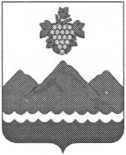 РЕСПУБЛИКА ДАГЕСТАНАДМИНИСТРАЦИЯ МУНИЦИПАЛЬНОГО РАЙОНА
«ДЕРБЕНТСКИЙ РАЙОН»ПОСТАНОВЛЕНИЕ«20» августа 2022 г.                                                                                           №182О создании оперативной группы комиссии по предупреждению и
ликвидации чрезвычайных ситуаций и обеспечению пожарной
безопасности администрации Дербентского районаВ соответствии с Федеральным законом от 21 декабря 1994 года № 68- ФЗ "О защите населения и территорий от чрезвычайных ситуаций природного и техногенного характера", постановлением Правительства Российской Федерации от 30 декабря 2003 года № 794 "О единой государственной системе предупреждения и ликвидации чрезвычайных ситуаций", Законом Республики Дагестан от 19 октября 2001 года № 34 "О защите населения и территорий от чрезвычайных ситуаций природного и техногенного характера", в целях организации выявления причин ухудшения обстановки, выработки предложений и принятия мер по предотвращению чрезвычайных ситуаций, оценки их характера в случае возникновения, выработки предложений по локализации и ликвидации чрезвычайных ситуаций, защите населения и окружающей среды,ПОСТАНОВЛЯЮ:Создать оперативную группу комиссии по предупреждению и ликвидации чрезвычайных ситуаций и обеспечению пожарной безопасности администрации Дербентского района.Утвердить состав оперативной группы комиссии по предупреждению и ликвидации чрезвычайных ситуаций и обеспечению пожарной безопасности администрации Дербентского района (приложение № 1).Утвердить Положение об оперативной группе комиссии по предупреждению и ликвидации чрезвычайных ситуаций и обеспечению пожарной безопасности Дербентского района (приложение № 2).Признать утратившим силу постановление Г лавы администрации Дербентского района № 259 от 25 июля 2017г. «О создании оперативной группы комиссии по предупреждению и ликвидации чрезвычайных ситуаций и обеспечению пожарной безопасности администрации Дербентского района»Контроль за исполнением данного постановления возложить на заместителя Главы администрации муниципального района «Дербентский район» РД Эмиргамзаева С.Г.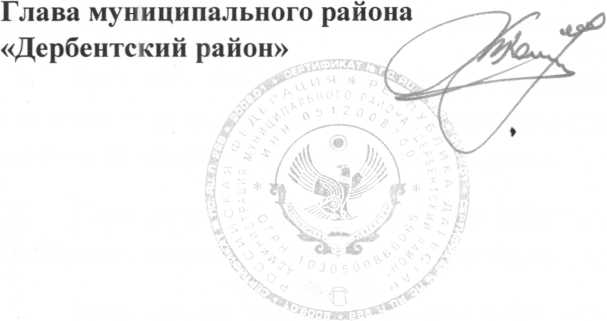 М.Г. РагимовПриложение №1 к постановлению администрации Дербентского района«20» августа 2022 г.№182Составоперативной группы комиссии по предупреждению и ликвидации
чрезвычайных ситуаций и обеспечению пожарной безопасности
администрации Дербентского районаЭмиргамзаев С.Г. - Заместитель Главы администрации муниципального района «Дербентский район», руководитель группы;Ахмедов З.А. - Начальник отдела ГО и ЧС администрации муниципального района «Дербентский район», член группы;Рустамов Ф.И. - Заместитель начальника полиции охраны общественного порядка отдела Министерства внутренних дел Российской Федерации по Дербентскому району, член группы;Герейханов Ю.М. - Начальник МКУ «Управление аграрно - промышленным комплексом Дербентского района», член группы;Зейфетдинов М.Б. - Начальник МБУ «Управление жилищно - коммунального хозяйства администрации муниципального района «Дербентский район»», член группы;Сурхаев Т.Р. - Директор Самур - Дербентского филиала ФГБУ «Министерство мелиорации земель и сельскохозяйственного водоснабжения Республики Дагестан», член группы;Рамазанов Р.А. - начальник Отдела надзорной деятельности и профилактической работы № 7 по г. Дербент и Дербентскому району Главного управления МЧС России по Республике Дагестан, член группы;Демирбеков А.М. - руководитель ГКУ РД «Дербентское лесничество», член группы;Рагимов С.С. - Начальник МКУ «Единая дежурно-диспетчерская служба администрации Дербентского района», член группы.Приложение №2 к постановлению администрации Дербентского района«20» августа 2022 г.№182ПОЛОЖЕНИЕОБ ОПЕРАТИВНОЙ ГРУППЕ КОМИССИИ ПО ПРЕДУПРЕЖДЕНИЮ И ЛИКВИДАЦИИ ЧРЕЗВЫЧАЙНЫХ СИТУАЦИЙ И ОБЕСПЕЧЕНИЮ ПОЖАРНОЙ БЕЗОПАСНОСТИ ДЕРБЕНТСКОГО РАЙОНА.Общие положенияОперативная группа комиссии, по предупреждению и ликвидации чрезвычайных ситуаций и обеспечению пожарной безопасности администрации муниципального района «Дербентский район» (далее КЧС и ОПБ) является нештатным органом управления администрации Дербентского района (далее Администрация района), действующая при возникновении (угрозе возникновения) чрезвычайных ситуаций и крупных пожаров.Оперативная группа КЧС и ОПБ проводит, оценку обстановки в зоне чрезвычайных ситуаций, анализирует сложившуюся ситуацию, вырабатывает предложения в КЧС и ОПБ на дальнейшие действия, координирует деятельность сил и средств, привлекаемых для проведения аварийно- спасательных и других неотложных работ.Оперативная группа КЧС и ОПБ приводится в готовность на основании устного распоряжения председателя КЧС и ОПБ Администрации района.Оповещение личного состава, входящего в состав оперативной группы КЧС и ОПБ, осуществляется дежурным диспетчером ЕДДС Дербентского района, контроль за прибытием осуществляет руководитель оперативной группы.Время сбора личного состава оперативной группы КЧС и ОПБ: в рабочее время - "Ч" +10 мин; в нерабочее время - "Ч" + 1 час.Место сбора оперативной группы администрация Дербентского района.В своей деятельности оперативная группа руководствуется Конституцией Российской Федерации, федеральными законами, постановлениями и распоряжениями Правительства Российской Федерации, Законами Республики Дагестан, постановлениями и распоряжениями Администрации района, а также настоящим Положением и другими нормативно-правовыми документами, регламентирующими деятельность оперативной группы КЧС и ОПБ.2. Функции оперативной группы КЧС и ОПБ.Оперативная группа КЧС и ОПБ администрации Дербентского района осуществляет следующие функции:обеспечивает сбор и анализ оперативной обстановки;проводит разведку в районе чрезвычайной ситуации, «далее - район ЧС»;оценивает масштаб ЧС и прогноз развития обстановки;-организует проведение аварийно - спасательных и других неотложных работ в районе ЧС;руководит действиями сил, проводящих аварийно - спасательные работы, а также организацию их обеспечения необходимыми средствами;готовит предложения председателю КЧС и ОПБ администрации муниципального района «Дербентский район» по ликвидации (локализации) ЧС.3. Порядок деятельности оперативной группы КЧС и ОПБВ режиме повседневной деятельности информация об угрозе или возникновения ЧС поступает на пульт диспетчера ЕДДС установленным порядком, принимается и обрабатывается дежурным диспетчером.Члены оперативной группы КЧС и ОПБ администрации Дербентского района находятся на рабочих местах и выполняют свои функциональные обязанности в соответствии с занимаемой должностью.В режиме повышенной готовности:оперативная группа приводится в готовность для выдвижения в район предполагаемой ЧС;Проводится прогнозирование развития обстановки и подготовка предложений по предотвращению ЧС, ее локализации и ликвидации.В режиме чрезвычайной ситуации:оперативная группа выдвигается в район ЧС для оценки обстановки в районе ЧС, прогнозирования ее дальнейшего развития, координации действий сил и средств по ликвидации ЧС или непосредственного руководства работами;вырабатывает предложения по локализации и ликвидации ЧС, защите населения и окружающей среды в районе бедствия;осуществляет реализацию принятых председателем КЧС и ОПБ администрации Дербентского района решений;Организует взаимодействие с органами местного самоуправления, силами и средствами районного звена Республиканской подсистемы Российской системы предупреждения и действий в чрезвычайных ситуациях (РСЧС), привлекаемыми к ликвидации ЧС;готовит предложения об использовании всех видов резервов;контролирует оповещение населения о ЧС, принимает участие в планировании и организации эвакуации населения из районов ЧС;всю текущую информацию с места ЧС докладывает председателю КЧС и ОПБ администрации Дербентского района, диспетчеру ЕДДС и действует согласно их указаниям.